Ф5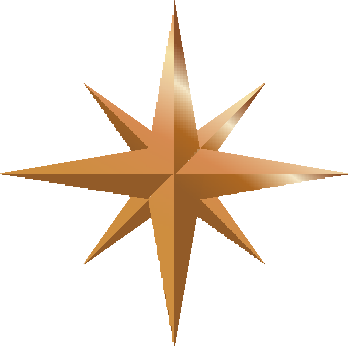 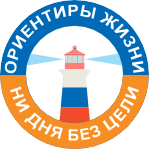 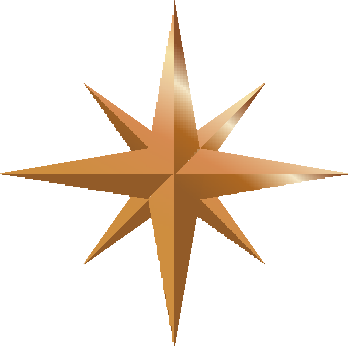 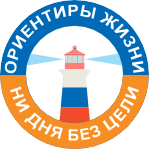 ПОЛОЖЕНИЕ(Городской уровень) Школа, класс МАОУ СОШ № 9, 7 «б» классМероприятие: Чистка снега у бабушки-пенсионера.Цель: воспитывать уважение к труду, прививать бережное отношение к результатам своего труда и труда других людей.Задачи: - развивать трудолюбие, умение работать в коллективе;- формировать умения и навыки уборки снега;- развивать умение помочь и уважение к старшему поколению.Дата и место проведения мероприятия: 4 января 2024 год, ул. Ржанникова д.3.План и порядок проведения мероприятия: - разъяснение целей мероприятия;- подготовка лопат;- чистка снега;- итог работы.Планируемые результаты: уважение и желание безвозмездно помочь нуждающимся, умение работать в коллективе, доброжелательное отношение к старшему поколению.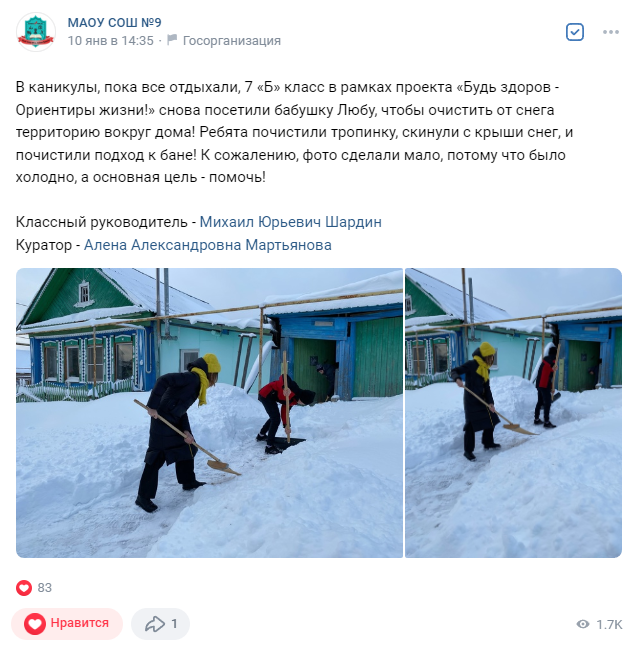 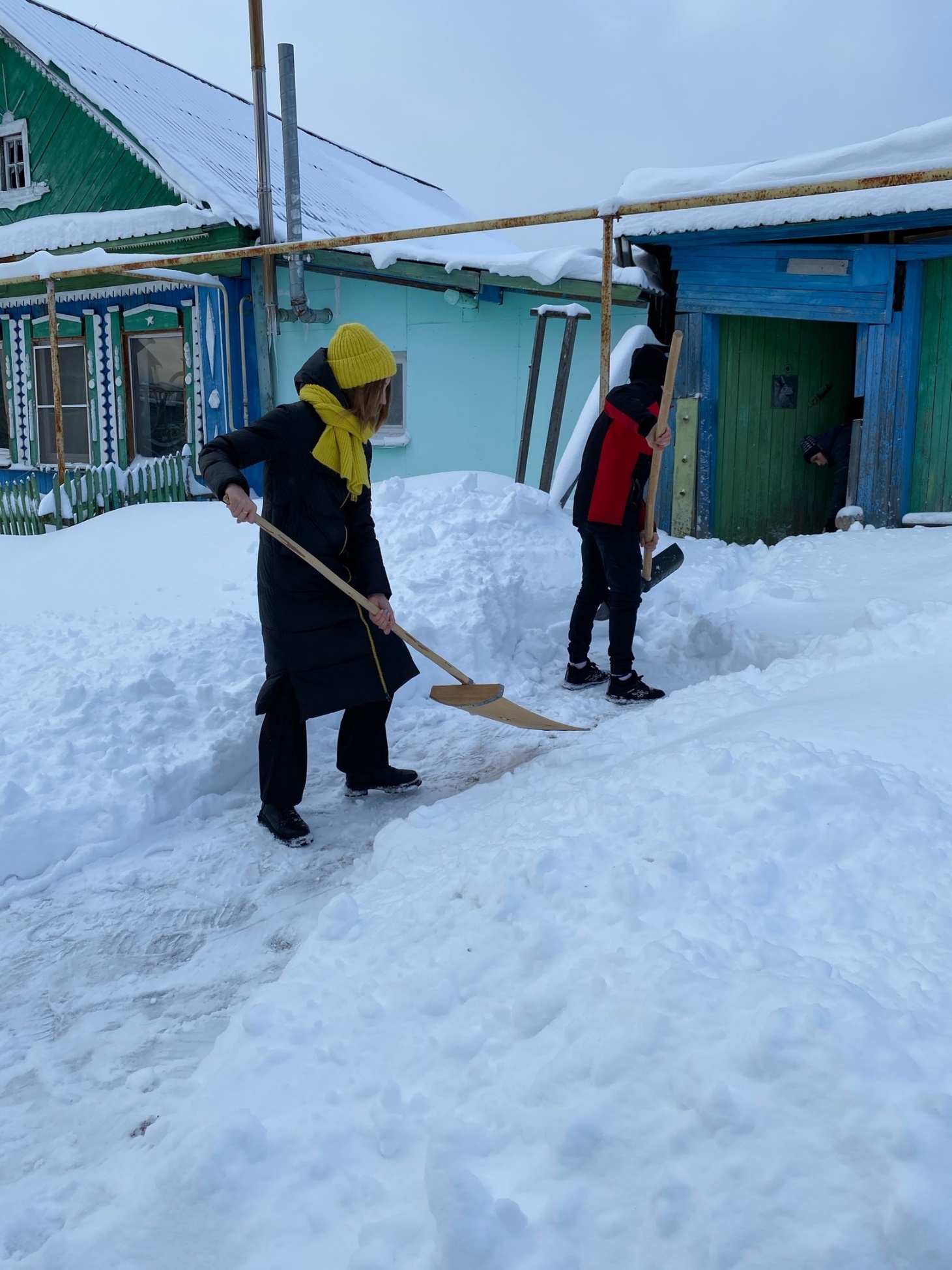 СценарийОбучающимся 7 «Б» класса во второй раз поступила просьба о помощи почистить снег от одинокой пенсионерки, Лузиной Любовь Михайловны и они с радостью откликнулись.